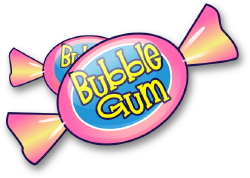 Gum Day